     Colchester Korban Project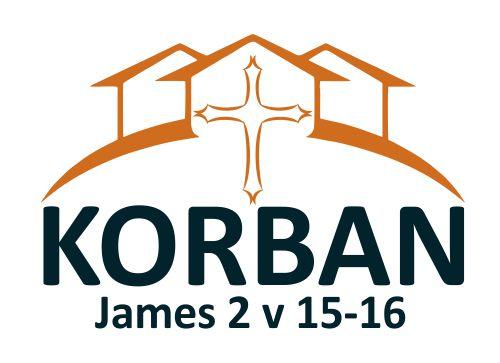   Working with young people in crisis     Reg. Office:  Bethany Place                                 St Anne’s Vicarage                  Compton Road       Colchester                   	 	                       	 CO4 0BQ		If you discover a personal data security breach, please notify us immediately by completing this form and returning it to our data representative, Amanda Binding at: Bethany Place, St Anne’s Vicarage, Compton Road, Colchester, CO4 0BQ or email amandasmith227@aol.com as soon as possible and within 12 hours of discovering the breach.Date and Time of Notification of BreachName of Person Reporting Incident Contact Details of Person Reporting IncidentDate Incident was discoveredNature and content of Data Involved, if known* Special Categories of Personal data include:The racial or ethnic origin of the data subjectTheir political opinionsTheir religious or philosophical beliefsWhether they are a member of a trade unionTheir genetic dataBiometric data used to uniquely identify themTheir physical or mental health or conditionTheir sex life or sexual orientationBrief Description of the breach and how and when the breach happenedNumber of Data Subjects affected – if knownHas there been in delay in reporting, if so, please give reasons for thisBrief Description of any action since breach was discovered, if anyWas incident report to the Office of the Data Protection Commissioner?